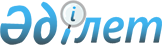 Қазақстан Халықтары ассамблеясының төртiншi сессиясын шақыру туралыҚазақстан Республикасы Президентiнiң өкiмi 1997 жылғы 5 мамырдағы N 3485



          1. Қазақстан Халықтары ассамблеясының төртiншi сессиясы 1997




жылғы 6 маусымда Ақмола қаласында шақырылсын. Оның күн тәртiбi
"Жалпыұлттық татулық, тарихи зерде және халықтар мәдениетi".
     2. Қазақстан Республикасының Үкiметi, Қазақстан Республикасы
Президентiнiң Әкiмшiлiгi Қазақстан Халықтары ассамблеясының
төртiншi сессиясын өткiзуге байланысты мәселелердi қарап, шешетiн
болсын.
     Қазақстан Республикасының
           Президентi 
     
      
      


					© 2012. Қазақстан Республикасы Әділет министрлігінің «Қазақстан Республикасының Заңнама және құқықтық ақпарат институты» ШЖҚ РМК
				